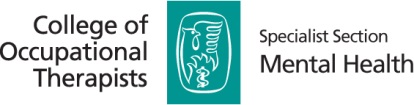 PLEASE USE THIS FORM IF PAYING BY DEBIT or CREDIT CARDMember Name (IN BLOCK CAPITALS)Membership No:  BT ______________Amount to be paid: £Payment Method Credit/Debit Card		Please complete the details belowCard type: Visa / Mastercard / Maestro (please delete as necessary)Card Number:                                                  	Expiry Date of Card:   ……/…….Maestro Card holders only -	please also state the issue number, or valid from date: ……/…….                                     Card Security Code (3 or 4 digit code embossed or 	                                                             imprinted on the reverse side of the card) Name on Card ………………………………………………………..Contact Phone number: 		………………………………(so that we can contact you should we have any difficulties processing your payment)Email ……………………………………………………….. (please write in BLOCK CAPITALS)Signature …………………………………………………	Date ……/……../.……. 